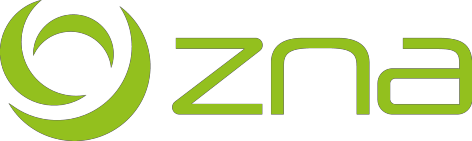 Verzoek om inzage patiëntendossier van overledene(Art. 9, Wet betreffende de Rechten van de patiënt, 22/08/2002)auteurMevr. Janssens M.aanmaakdatum29/07/2013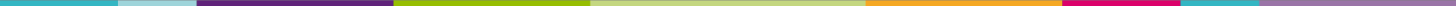 VERZOEK OM INZAGE PATIËNTENDOSSIER VAN OVERLEDENEN(Art. 9, Wet betreffende de Rechten van de patiënt, 22/08/2002) Plaats en datum: 	Ondergetekende (naam, voornaam): 	geboren op: 	wenst in hoedanigheid van familielid (graad van verwantschap):	inzage in het patiëntendossier, opgemaakt n.a.v. een raadpleging of een hospitalisatie (schrappen wat niet past) op datum van 		van zijn/haar overleden familielid (naam, voornaam):	geboren op: 	, mits voorlegging van een geldig bewijs van verwantschap, bv. geboorteakte van overleden familielid.(Enkel via volmacht voor een door de verzoeker aangeduide beroepsbeoefenaar)Adres van verzoeker (familielid): 	Telefoonnummer van verzoeker (familielid): 	E-mailadres van verzoeker (familielid):	Handtekening verzoekerVolmacht voor beroepsbeoefenaar: volgende paginaVOLMACHT BIJ VERZOEK OM INZAGE PATIËNTENDOSSIER VAN OVERLEDENEN(art. 9, Wet betreffende de Rechten van de patiënt, 22/08/2002)Volmacht voor inzagerechtPlaats en datum:	Ondergetekende (naam, voornaam): 	Geboren op: 	geeft volmacht voor inzage van het op blz. 2/3 bedoelde patiëntendossier aanmevr./dhr. (naam, voornaam): 	geboren op: 	wonende: 	Deze persoon is: (aanduiden wat van toepassing is)Arts VerpleegkundigeKinesistTandarts ApothekerVroedvrouw Paramedicus Andere: 	Deze persoon heeft recht op inzage in de persoonlijke notities van de arts.De beroepsbeoefenaar dient zich te legitimeren met dit formulier, de identiteitskaart en een attest/diploma/stempel dat zijn beroepsbekwaamheid staaft.Deze persoon is tevens in het bezit van een geldig bewijs van verwantschap van de volmachtgever.Handtekening volmachtgever